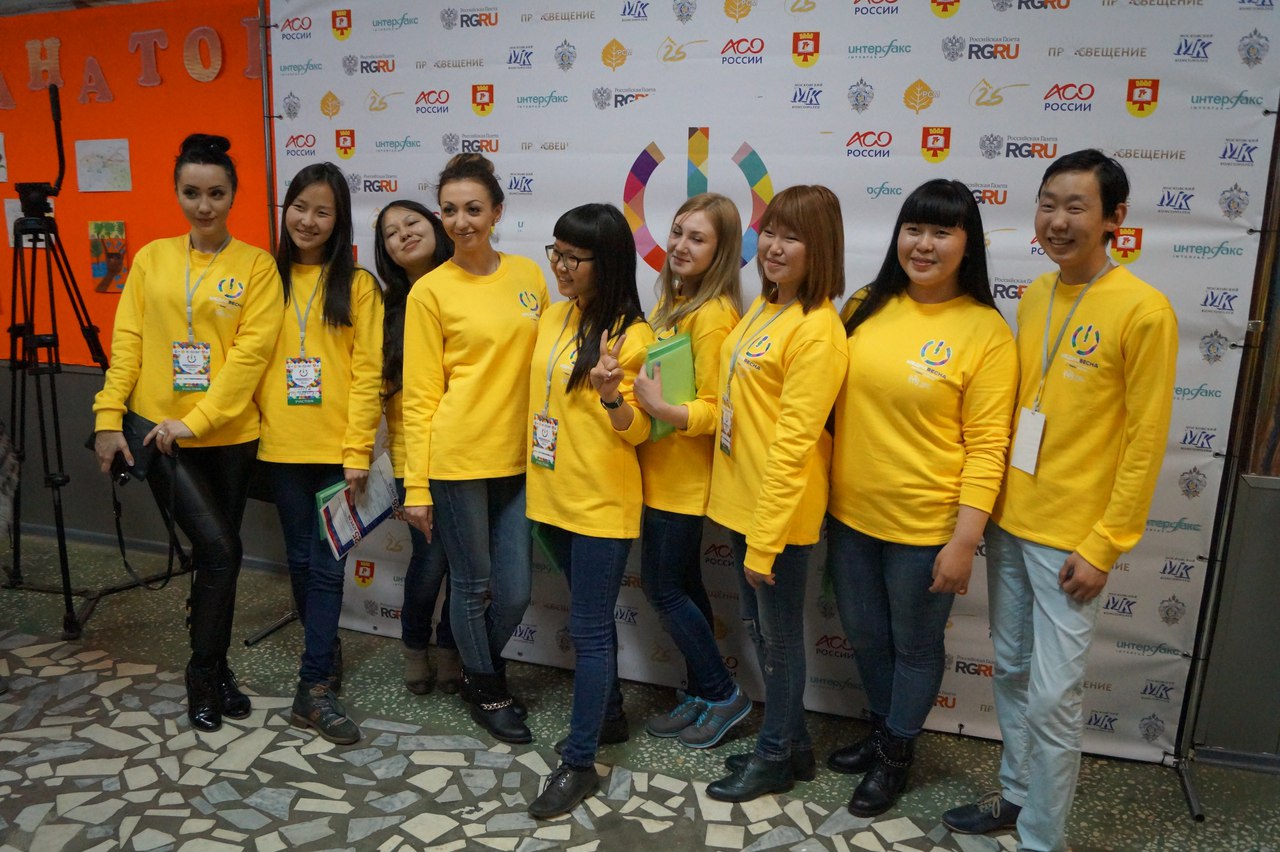 Хочешь научиться разбираться во всех сферах жизни и освоить интересную профессию без отрыва от работы?Бурятский госуниверситет продолжает набор на заочную форму обучения на направление подготовки «Журналистика» Как поступить и получить высшее образование?Поступить можно как по результатам ЕГЭ, так и на основе вступительных испытаний в университете. Длительность обучения — 4,5 года, а стоимость — 30 000 рублей в год. Остались вопросы?Тогда задай их нам:По телефону: 8 (3012) 21-74-26, либо через электронную почту: udp@bsu.ru